This Old Manor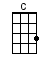 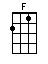 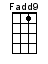 [F] This old man, he played one[C7] He played knick-knack on my thumbWith a [F] knack-knack paddy-whackGive a dog a bone[C7] This old man went [F] rolling home [F][F] This old man, he played two[C7] He played knick-knack on my shoeWith a [F] knack-knack paddy-whackGive a dog a bone[C7] This old man went [F] rolling home [F][F] This old man, he played three[C7] He played knick-knack on my kneeWith a [F] knack-knack paddy-whackGive a dog a bone[C7] This old man went [F] rolling home [F][F] This old man, he play four[C7] He played knick-knack on my doorWith a [F] knack-knack paddy-whackGive a dog a bone[C7] This old man went [F] rolling home [F][F] This old man, he played five[C7] He played knick-knack on my hiveWith a [F] knack-knack paddy-whackGive a dog a bone[C7] This old man went [F] rolling home [F] [C7] [F]www.bytownukulele.ca